МБДОУ «Детский сад №262»Проект «Вода-волшебница»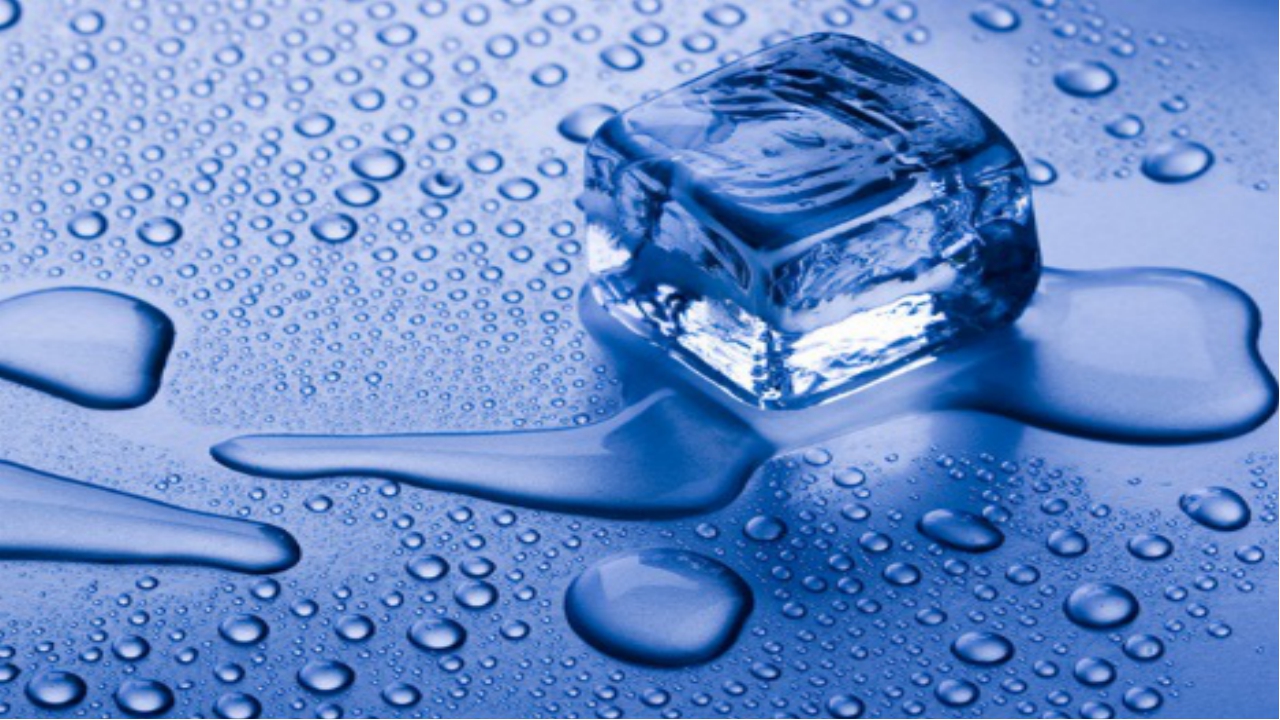                                                                                                                             Воспитатель: Гвоздева Л.В.Проект «Вода-волшебница».Актуальность:
Постановка проблемы: Развитие познавательной активности детей. Вовлечь детей в активное освоение окружающего мира, помочь им овладеть способами познания связей между предметами и явлениями. Развитие любознательности в процессе активной познавательно – исследовательской деятельности.
Проблема: Отсутствие у детей представлений о значении воды в жизни человека, об основных источниках загрязнения воды, его последствиях, мероприятиях по предотвращению загрязнения воды.
Цель: Формирование у детей осознанного, бережного отношения к воде, как важному природному ресурсу, то есть воспитание экологического сознания. Выявление утечки чистой воды и практических дел, направленных на сбережение запасов чистой воды.
Задачи:
1. Систематизировать и расширить представления детей о свойствах воды.
2. Способствовать формированию позитивного отношения к воде (познавательного, бережного, созидательного).
3. Создать условия для выявления свойств и качеств воды: прозрачная, без запаха, льется, в ней растворяются некоторые вещества, другие вещества ее окрашивают, вода может быть холодной и теплой.
4.Познакомить с процессом превращения воды в лед, льда и снега – в воду.
5.Дать представление о том, что некоторые вещества растворяются в воде; чем больше этого вещества, тем больше изменяются свойства воды (интенсивность окраски, вкус, запах).
6.Подвести к пониманию того, что температура воды влияет на ее свойства (чем выше температура, тем быстрее в воде растворяются вещества, тем медленнее она замерзает).
7.Раскрыть значение воды для жизни растений, животных и человека (среда обитания; без воды растения засыхают и гибнут. Вода нужна человеку для сохранения чистоты тела и жилья, для приготовления пищи и т. д.).
8.Дать представление о разнообразии агрегатных состояний воды в природе (снег, иней, изморозь, град, дождь, туман и т.д.).
9.Раскрыть понятие о водной системе на нашей планете, об отрицательной и положительной роли человека.
10.Дать представление о природных катаклизмах (наводнение, засуха).
11.Научить простым способам очистки воды.
Предполагаемый результат:
•Расширить и углубить знания и представления детей об окружающем мире, в том числе о воде.
•Развить познавательные умения через экспериментальную деятельность.
•Накопить опыт гуманного отношения к растениям и живым существам.
•Воспитывать бережное отношение к воде.
Срок реализации проекта: один месяц.Авторы проекта: Гвоздева Л.В. (воспитатель,1категории)Участники проекта: воспитатели, дети 3 – 4 лет, родители.Образовательные области: Познавательное, речевое, художественно-эстетическое, социально-коммуникативное, физическое.Продукт проектной деятельности:-Картотеки опытов и экспериментов;-Картотеки потешек;-Наглядная информация для родителей;-Конспекты занятий;-Центр экспериментирования.Этапы проекта:1.Подготовительный:- Подобрать и изучить методическую литературу по теме проекта.- Пополнить развивающую среду:Подбор художественной литературы по теме;Подбор энциклопедий, карт, схем;Составление картотек загадок, стихов, поговорок;Составление картотеки опытов с водой;Подготовка оборудования для опытов с водой.- Разработать перспективный план занятий познавательного цикла.- Подготовить информацию для родителей по темам:Эксперимент в детском саду;Занимательные опыты и эксперименты для дошкольников;Почему воду нужно беречь?Составление схемы «Круговорот воды в природе».2.Основной:Проведение занятий, совместной деятельности взрослого и ребёнка и др. видов деятельности.Активное использование в пед. процессе и вовлечение детей в игры; разучивание и использование потешек.Оформление экспериментального центра.Работа с родителями:Создание альбома «Мир воды»Создание коллажа «Круговорот воды в природе»Консультация по теме: «Занимательные опыты и эксперименты для дошкольников».Проведение опытов дома: «Водяные превращения».3.Заключительный этап-Проведение итоговых мероприятий. План реализации проекта.№МероприятияОтветственные1Дидактические игры: «Купание куклы».«Капитаны» (пускание бумажных корабликов).«Когда это бывает?». Игры – забавы: «Пускание мыльных пузырей».Игры детей в центре «Песок – вода», Игры с водой, игры со снегом.

Воспитатели

2Подвижные игры: «Солнышко и дождик», «Капельки и Тучка», «Караси и щука», «На болоте».
Воспитатели3Наблюдение за природными явлениями, связанными с водой (изморось, иней, сосульки, капель, ручейки и т.д.), за снегом «Снег – какой он?», за сосульками «Превращение сосульки».Воспитатели, родители.4Эксперименты: «Холодная, теплая вода», «Прозрачная вода», «У воды нет запаха и вкуса», «Что плавает в воде?», «Лед – это вода». Опыты: «Пар – это вода», «Лед – это вода»Рассматривание иллюстраций с изображением реки, озера, моря; предметных картинок с сюжетами использования воды.Воспитатели5Украшение деревьев разноцветными сосульками. Мытье листьев у цветов. Мытьё игрушек и стирка кукольной одежды.Воспитатели, родители6Чтение потешек: «Водичка, водичка», «Дождик, дождик пуще»;Чтение произведений А. Барто «Девочка чумазая», А. Босев «Дождь». З. Александрова «Купание», К. Чуковский «Мойдодыр», «Федорино горе», В. Маяковского «Что такое хорошо и что такое плохо», В. Бианки «Купание медвежат», Л. Воронкова «Снег идет», Н. А. Рыжова «История одного пруда», «Жила – была Река», «Как люди речку обидели».
Воспитатели7Рисование красками с элементами аппликации «Дождик».Аппликация с элементами рисования «Снежинка».Воспитатели8Работа с родителямиСоздание альбома «Мир воды»Создание коллажа «Круговорот воды в природе»Консультация по теме: «Занимательные опыты и эксперименты для дошкольников».Проведение опытов дома: «Водяные превращения».Воспитатели, родители